         CITTÀ DI VIBO VALENTIA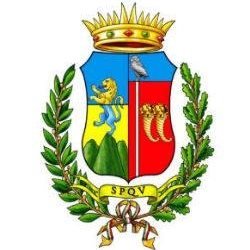 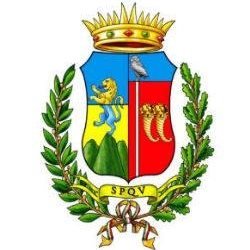 AREA 3 – SETTORE 5Lavori Pubblici e InfrastruttureAVVISO PUBBLICODI MANIFESTAZIONE D’INTERESSE PER LA SELEZIONE DEGLI OPERATORI ECONOMICI A CUI AFFIDARE, ai sensi dell’art.1 comma lettera a della Legge 11 settembre 2020 n.120, TRAMITE TRATTATIVA DIRETTA SUL MEPA, I SERVIZI TECNICI AFFERENTI GLI INTERVENTI DI SEGUITO RIPORTATI, FINANZIATI AL COMUNE DI VIBO VALENTIA CON I FONDI DEL PIANO NAZIONALE DI RIPRESA E RESILIENZA (PNRR) - MISSIONE 5 - COMPONENTE 2 - INVESTIMENTO/SUBINVESTIMENTO 2.1 “RIGENERAZIONE URBANA” - FINANZIATI DALL’UNIONE EUROPEA   “NEXT GENERATION EU”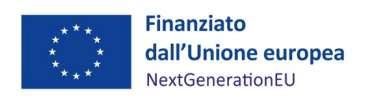 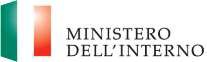 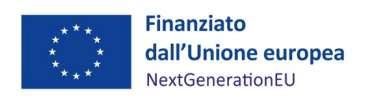 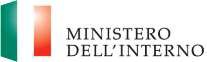 INTERVENTO 1 - CUP E47H21002370001 (VIBO VALENTIA - ZONA 30  BORGO FUTURO - PASSEGGIATA DEL CARDO E PIAZZA DEL MERCATO – Rigenerazione della passeggiata del cardo e della piazza mercato e recupero di piazza L.Razza) – Euro 2.200.000,00INTERVENTO 2 - CUP E47H21002380001 (VIBO VALENTIA - ZONA 30 - BORGO FUTURO - RIGENERAZIONE DEL CENTRO STORICO CON INTERVENTI DI RECUPERO, PEDONALIZZAZIONE ED ALLESTIMENTO DI PIAZZA M. MORELLI) – Euro 2.100.000,00INTERVENTO 3 - CUP E47H21002390001 (VIBO VALENTIA - ZONA 30 - BORGO FUTURO - PROGETTO DI RIGENERAZIONE DELLE PERIFERIE: Parco delle biodiversità via Giovanni Falcone - GIARDINO delle ALBIZIE  Via Piscopio - Strada Comunale Fontane - Strada Comunale S. Gregorio - Rigenerazione Piazza Gaetano Salvemini - via Cancello Rosso) – Euro 3.000.000,00INTERVENTO 4 - CUP E47H21002410001 (LE VENE ZONA 30 BORGO FUTURO  - Progetto di recupero attraverso realizzazione Piazze delle Chiese - Giardino dell’acqua) – Euro 850.000,00INTERVENTO 5 - CUP E47H21002460001 (LONGOBARDI - SAN PIETRO  ZONA 30 BORGO FUTURO - Recupero e valorizzazione delle Frazioni Longobardi – San Pietro) – Euro 1.400.000,00MODELLI  ISTANZA  DI  AMMISSIONE  E  DICHIARAZIONIALLEGATO 1FAC-SIMILESpett.le COMUNE DI VIBO VALENTIAP.zza Martidi d’Ungheria89900 Vibo ValentiaOGGETTO: MANIFESTAZIONE D’INTERESSE PER LA SELEZIONE DEGLI OPERATORI ECONOMICI A CUI AFFIDARE, ai sensi dell’art.1 comma lettera a della Legge 11 settembre 2020 n.120, TRAMITE TRATTATIVA DIRETTA SUL MEPA, I SERVIZI TECNICI AFFERENTI GLI INTERVENTI FINANZIATI AL COMUNE DI VIBO VALENTIA CON I FONDI DEL PIANO NAZIONALE DI RIPRESA E RESILIENZA (PNRR) - MISSIONE 5 - COMPONENTE 2 - INVESTIMENTO/SUBINVESTIMENTO 2.1 “RIGENERAZIONE URBANA” - FINANZIATI DALL’UNIONE EUROPEA   “NEXT GENERATION EU”  afferenti il SERVIZIO INGEGNERIA N.___ - INTERVENTO N.    ___________________- CUP _______________________DICHIARAZIONE AMMINISTRATIVA.ll sottoscritto ____________________________________________________________________________nato a ___________________________________________________________ il _____________________residente in ________________________ Via ______________________________________ n. _________c.f._____________________________________;nella sua qualità di legale rappresentante dell’impresa (ragione sociale/denominazione) ______________________________________________________________________________________________________________________________________________________________________________;(eventualmente) giusta procura generale / speciale n. ____________ del______________________quale:	[_] TITOLARE	[_] PRESIDENTE della società	[_] SOCIO con potere di rappresentanza	[_] ___________________________________Cod.Fiscale __________________________________ partita IVA _________________________________ Cod. attività __________________ con sede legale in ___________________________________________ Via/P.zza_________________________________________________________________ n. ____________tel. ___________________ fax___________________ PEC_______________________________________ e-mail __________________________________________________________________________________che partecipa alla manifestazione d’interesse quale (barrare e completare)modalità (barrare l’ipotesi che interessa e se del caso completare):1 in forma singola1.2 in forma di costituito/costituendo Raggruppamento Temporaneo di cui all’art. 48 del D. Lgs 50/2016 e ss.mm.ii., composto come sottoindicato, e che le percentuali che i singoli componenti del raggruppamento intendono assumere sono le seguenti:a) che i soggetti costituenti il raggruppamento sono i seguenti:___________________________________ in qualità di mandataria/eligenda mandataria___________________________________ in qualità di mandante___________________________________ in qualità di mandanteb) che le parti/percentuali del servizio che ciascuno intende svolgere sono le seguenti:__________________________________ (mandataria) ______%__________________________________ (mandante) ________%_________________________________(mandante) ________%c) che le percentuali di partecipazione al raggruppamento sono le seguenti:__________________________________(mandataria) ______%__________________________________(mandante) ________%__________________________________(mandante) ________%d) che, in applicazione dei disposti di cui all'art 4 del Decreto MIT 263/2016, nel raggruppamento sopraindividuato, vi è, quale progettista, almeno n.1 (UNO) professionista laureato abilitato da meno di 5 (cinque) anni all’esercizio della professione;e) che il citato costituendo RTP (di cui all’art. 48 co. 8 del D. lgs 50/2016) si impegna, in caso di aggiudicazione della gara, a riunirsi e a conformarsi alla disciplina prevista dal citato D. Lgs 50/2016-1.3 in forma di AUSILIATO (concorrente) e pertanto di allegare alla presente anche tutta la documentazione di cui all’art 89 “avvalimento” del D. Lgs 50/2016A tal fine, sotto la propria personale responsabilità, consapevole che ai sensi:dell’articolo 76, comma 1, del D.P.R. n. 445/2000, le dichiarazioni mendaci, le falsità in atti, l’uso di atti falsi, nei casi previsti dalla legge, sono puniti ai sensi del codice penale e delle leggi speciali in materia;dell’articolo 75 del D.P.R. n. 445/2000, il dichiarante e chi per esso decade dai benefici eventualmente conseguiti da provvedimenti emanati sulla base di dichiarazioni non veritiere;dell’articolo 71 del D.P.R. n. 445/2000, l’ente pubblico ha l’obbligo di effettuare idonei controlli, anche a campione, sulla veridicità di quanto dichiarato;DICHIARA(preferibilmente mettere una crocetta o barrare)ai sensi degli artt. 46 e 47 del DPR n. 445/2000:1)  di avere il potere di rappresentanza dell’operatore economico concorrente in forza:[_] 	della diretta titolarità della ditta individuale[_] 	dello Statuto della società datato ___________________________[_] 	del verbale del Consiglio di Amministrazione in data ______________________[_] 	________________________________________________________________________________;2)  che l’operatore economico rappresentato ha forma giuridica di:[_] 	operatore individuale	[_] società per azioni[_] 	società a responsabilità limitata	[_] società in accomandita semplice[_] 	cooperativa	[_] ______________________________________• 	è iscritta (se italiana) al n. _________________________ del Registro delle Imprese presso la CCIAA di __________________________ dal _____________, con durata prevista fino al _______________ ed esercita l’attività di: _______________________________________________________________ _________________________________________________________________________________;	l’oggetto sociale, come da registrazioni camerali, comprende lo svolgimento del servizio oggetto della presente gara	(per le Imprese con sede in uno Stato estero, indicare i dati risultanti dall’Albo o Registro professionale dello Stato di appartenenza) _______________________________________________ ________________________________________________________________________________;• 	(se ricorre) è iscritta nel Registro od Albo delle società cooperative presso il Ministero delle attività produttive (D.M. 23/06/2004) per la seguente attività _______________________________________ n. di iscrizione _________________________ data di iscrizione ______________________________di essere iscritto all’Albo degli (specificare geologi, ingegneri, architetti, geometri) ……………………… della Provincia di…………………..…… con numero e data di iscrizione …………………………….. Sezione …………………… Settore……………… e di non trovarsi in situazione di divieto all’esercizio della professione;3) 	di essere iscritta alla CCIAA di ___________________, numero di iscrizione: _________________, data di iscrizione: _____________________, oggetto dell’attività: __________________________, forma giuridica: ____________________________________________________________________;4) 	che i soggetti con potere di rappresentanza , oltre al sottoscritto dichiarante, e i direttori tecnici, attualmente in carica, sono:N.B.: indicare i dati identificativi (nome, cognome, luogo e data di nascita, qualifica)Oltre ai direttori tecnici per ogni tipo di impresa, vanno indicati: il titolare per le imprese individuali, tutti i soci per le società in nome collettivo, i soci accomandatari per le società in accomandita semplice; per gli altri tipi di società e i consorzi gli amministratori muniti di potere di rappresentanza, ivi compresi institori e procuratori generali, dei membri degli organi con poteri di direzione e controllo, il socio unico persona fisica ovvero il socio di maggioranza in caso di società con meno di quattro soci.5) 	che nell’anno antecedente la data di trasmissione della lettera di invito per l’affidamento del servizio in oggetto sono cessati dalla carica, quali organi di amministrazione i seguenti soggetti :6) 	di aver preso visione e di accettare, senza condizione e riserva alcuna, tutte le norme e disposizioni contenute nel disciplinare e relativi allegati, compreso il capitolato prestazionale;7) 	di avere, nel complesso, preso conoscenza della natura del servizio e di tutte le circostanze generali, particolari e locali, nessuna esclusa ed eccettuata, che possono avere influito o influire sua sull'esecuzione della fornitura, sia sulla determinazione della propria offerta e di giudicare, pertanto, remunerativa l'offerta economica presentata;8) 	di avere effettuato uno studio approfondito del servizio di cui all'oggetto, di ritenerlo adeguato e realizzabile per il prezzo corrispondente all'offerta presentata; 9) 	di avere tenuto conto, nel formulare la propria offerta, di eventuali maggiorazioni per lievitazione dei prezzi che dovessero intervenire durante l'esecuzione del servizio, rinunciando, fin d'ora, a qualsiasi azione o eccezione in merito; 9 bis) di avere accertato l’esistenza e la reperibilità sul mercato dei materiali e della mano d’opera da impiegare nel servizio, in relazione ai tempi previsti per l’esecuzione dello stesso; 10)	di non trovarsi in alcuna delle seguenti situazioni di esclusione dalla partecipazione alle procedure di affidamento degli appalti pubblici previste dall’articolo 80, commi 1, 2, 3, 4 e 5, del D.Lgs. 50/2016 e in particolare, con riferimento al comma 1 dell’art. 80 del D.Lgs. 50/2016, dichiara che nei confronti del dichiarante e delle persone fisiche indicate al punto 4) della presente dichiarazione (e comma 3 art. 80 D.Lgs. 50/2016):A)	non è stata pronunciata* alcuna condanna con sentenza definitiva o decreto penale di condanna divenuto irrevocabile o sentenza di applicazione della pena su richiesta ai sensi dell’art. 444 del codice di procedura penale, anche riferita ad un suppaltatore nei casi di cui all’art. 105 comma 6 del Codice, per uno dei seguenti reati:a) 	delitti, consumati o tentati, di cui agli articoli 416, 416-bis del codice penale ovvero delitti commessi avvalendosi delle condizioni previste dal predetto articolo 416-bis ovvero al fine di agevolare l'attività delle associazioni previste dallo stesso articolo, nonché per i delitti, consumati o tentati, previsti dall'articolo 74 del decreto del Presidente della Repubblica 9 ottobre 1990, n. 309, dall’articolo 291-quater del decreto del Presidente della Repubblica 23 gennaio 1973, n. 43 e dall'articolo 260 del decreto legislativo 3 aprile 2006, n. 152, in quanto riconducibili alla partecipazione a un'organizzazione criminale, quale definita all'articolo 2 della decisione quadro 2008/841/GAI del Consiglio; b) 	delitti, consumati o tentati, di cui agli articoli 317, 318, 319, 319-ter, 319-quater, 320, 321, 322, 322-bis, 346-bis, 353, 353-bis, 354, 355 e 356 del codice penale nonché all’articolo 2635 del codice civile; b-bis) false comunicazioni sociali di cui agli articoli 2621 e 2622 del codice civile;c) 	frode ai sensi dell'articolo 1 della convenzione relativa alla tutela degli interessi finanziari delle Comunità europee;d) 	delitti, consumati o tentati, commessi con finalità di terrorismo, anche internazionale, e di eversione dell'ordine costituzionale reati terroristici o reati connessi alle attività terroristiche; e) 	delitti di cui agli articoli 648-bis, 648-ter e 648-ter.1 del codice penale, riciclaggio di proventi di attività criminose o finanziamento del terrorismo, quali definiti all'articolo 1 del decreto legislativo 22 giugno 2007, n. 109 e successive modificazioni; f) 	sfruttamento del lavoro minorile e altre forme di tratta di esseri umani definite con il decreto legislativo 4 marzo 2014, n. 24; g) 	ogni altro delitto da cui derivi, quale pena accessoria, l'incapacità di contrattare con la pubblica amministrazione; * [_] se ne sono stati pronunciati, per i reati  di seguito indicati, a carico di:e che nei confronti dei soggetti cessati elencati al punto 5) della presente dichiarazione (barrare il caso che ricorre):	[_] non ne sono stati pronunciati, oppure[_] ne sono stati pronunciati, per i reati  di seguito indicati, a carico di:Oppure:pur trovandosi in una delle situazioni di cui al punto 10) lett. A),  D I C H I A R A1)  che il reato è stato depenalizzato;  2)  è intervenuta la riabilitazione;  3)  il reato è stato dichiarato estinto dopo la condanna; 4)  la condanna è stata revocata; Oppure:5) 	poiché la sentenza definitiva non ha imposto una pena detentiva superiore a 18 mesi oppure ha riconosciuto l'attenuante della collaborazione come definita per le singole fattispecie di reato, o al comma 5 dell’art. 80;D I C H I A R Adi aver risarcito o di essersi impegnato a risarcire qualunque danno causato dal reato o dall'illecito e di aver adottato provvedimenti concreti di carattere tecnico, organizzativo e relativi al personale idonei a prevenire ulteriori reati o illeciti. Al fine di dimostrare quanto dichiarato, allega:_____________________________________________________________________________________________________________________________________________________________________________________________________________________________________________________________________;(N.B.: Se la stazione appaltante ritiene che le misure di cui al punto precedente siano sufficienti, l'operatore economico non è escluso della procedura d'appalto; viceversa dell'esclusione viene data motivata comunicazione all'operatore economico).Oppure:a6) trovandosi uno o più dei soli soggetti cessati dalla carica nel corso dell’anno precedente, (soggetti sopra indicati al punto 5) in una delle situazioni si cui al punto 10) lett. A),  D I C H I A R Ache l’impresa si è completamente e effettivamente dissociata dalla condotta penalmente sanzionata.A dimostrazione di ciò, allega:_____________________________________________________________________________________________________________________________________________________________________________________________________________________________________________________________________;con riferimento al comma 2 dell’art. 80 del D.Lgs. 50/2016,B) non sussistono:cause di decadenza, di sospensione o di divieto previste dall'articolo 67 del decreto legislativo 6 settembre 2011, n. 159  o di un tentativo di infiltrazione mafiosa di cui all'articolo 84, comma 4, del medesimo decreto. (Resta fermo quanto previsto dagli articoli 88, comma 4-bis, e 92, commi 2 e 3, del decreto legislativo 6 settembre 2011, n. 159, con riferimento rispettivamente alle comunicazioni antimafia e alle informazioni antimafia);con riferimento al comma 4 dell’art. 80 del D.Lgs. 50/2016 e smi, C1) non sono state commesse:violazioni gravi, definitivamente accertate, rispetto agli obblighi relativi al pagamento delle imposte e tasse o dei contributi previdenziali, secondo la legislazione italiana o quella dello Stato in cui sono stabiliti. (Costituiscono gravi violazioni quelle che comportano un omesso pagamento di imposte e tasse superiore all'importo di cui all'articolo 48-bis, commi 1 e 2-bis, del decreto del Presidente della Repubblica 29 settembre 1973, n. 602. Costituiscono violazioni definitivamente accertate quelle contenute in sentenze o atti amministrativi non più soggetti ad impugnazione. Costituiscono gravi violazioni in materia contributiva e previdenziale quelle ostative al rilascio del documento unico di regolarità contributiva (DURC), di cui all'articolo 8 del decreto del Ministero del lavoro e delle politiche sociali 30 gennaio 2015, pubblicato sulla Gazzetta Ufficiale n. 125 del 1° giugno 2015) ovvero delle certificazioni rilasciate dagli enti previdenziali di riferimento non aderenti al sistema dello sportello unico previdenziale. OppureC2) sono state commesse:violazioni gravi, definitivamente accertate, rispetto agli obblighi relativi al pagamento delle imposte e tasse o dei contributi previdenziali, secondo la legislazione italiana o quella dello Stato in cui sono stabiliti, ma l'operatore economico ha ottemperato ai suoi obblighi pagando o impegnandosi in modo vincolante a pagare le imposte o i contributi previdenziali dovuti, compresi eventuali interessi o multe (purché il pagamento o l'impegno siano stati formalizzati prima della scadenza del termine per la presentazione delle domande);con riferimento al comma 5 dell’art. 80 del D.Lgs. 50/2016,D) non si ricade in alcuna delle seguenti fattispecie:a) 	presenza di gravi infrazioni debitamente accertate alle norme in materia di salute e sicurezza sul lavoro nonché agli obblighi di cui all'articolo 30, comma 3 del presente codice; b) 	l'operatore economico si trova in stato di fallimento, di liquidazione coatta, di concordato preventivo, salvo il caso di concordato con continuità aziendale, o nei cui riguardi sia in corso un procedimento per la dichiarazione di una di tali situazioni, fermo restando quanto previsto dall'articolo 110; c) 	l'operatore economico si è reso colpevole di gravi illeciti professionali, tali da rendere dubbia la sua integrità o affidabilità. Tra questi rientrano: le significative carenze nell'esecuzione di un precedente contratto di appalto o di concessione che ne hanno causato la risoluzione anticipata, non contestata in giudizio, ovvero confermata all'esito di un giudizio, ovvero hanno dato luogo ad una condanna al risarcimento del danno o ad altre sanzioni; il tentativo di influenzare indebitamente il processo decisionale della stazione appaltante o di ottenere informazioni riservate ai fini di proprio vantaggio; il fornire, anche per negligenza, informazioni false o fuorvianti suscettibili di influenzare le decisioni sull'esclusione, la selezione o l'aggiudicazione ovvero l'omettere le informazioni dovute ai fini del corretto svolgimento della procedura di selezione; d) 	la partecipazione dell'operatore economico determina una situazione di conflitto di interesse ai sensi dell'articolo 42, comma 2 del Codice, non diversamente risolvibile; e) 	vi sia una distorsione della concorrenza derivante dal precedente coinvolgimento degli operatori economici nella preparazione della procedura d'appalto di cui all'articolo 67 non possa essere risolta con misure meno intrusive; f) 	l'operatore economico sia stato soggetto alla sanzione interdittiva di cui all'articolo 9, comma 2, lettera c) del decreto legislativo 8 giugno 2001, n. 231 o ad altra sanzione che comporta il divieto di contrarre con la pubblica amministrazione, compresi i provvedimenti interdittivi di cui all'articolo 14 del decreto legislativo 9 aprile 2008, n. 81; f-bis) l’operatore economico che presenti nella procedura di gara in corso e negli affidamenti di subappalti documentazione o dichiarazioni non veritiere; f-ter) l’operatore economico iscritto nel casellario informatico tenuto dall’Osservatorio dell’ANAC per aver presentato false dichiarazioni o falsa documentazione nelle procedure di gara e negli affidamenti di subappalti. Il motivo di esclusione perdura fino a quando opera l'iscrizione nel casellario informatico;g) 	l'operatore economico è iscritto nel casellario informatico tenuto dall'Osservatorio dell'ANAC per aver presentato false dichiarazioni o falsa documentazione ai fini del rilascio dell'attestazione di qualificazione, per il periodo durante il quale perdura l'iscrizione; h) 	l'operatore economico ha violato il divieto di intestazione fiduciaria di cui all'articolo 17 della legge 19 marzo 1990, n. 55. (L'esclusione ha durata di un anno decorrente dall'accertamento definitivo della violazione e va comunque disposta se la violazione non è stata rimossa); i) 	l'operatore economico non presenta la certificazione di cui all'articolo 17 della legge 12 marzo 1999, n. 68, ovvero autocertifica la sussistenza del medesimo requisito ovvero non autocertifichi la sussistenza del medesimo requisito; l) 	l'operatore economico, pur essendo stato vittima dei reati previsti e puniti dagli articoli 317 e 629 del codice penale aggravati ai sensi dell'articolo 7 del decreto-legge 13 maggio 1991, n. 152, convertito, con modificazioni, dalla legge 12 luglio 1991, n. 203, non risulta abbia denunciato i fatti all'autorità giudiziaria, salvo che ricorrano i casi previsti dall'articolo 4, primo comma, della legge 24 novembre 1981, n. 689.m)	l'operatore economico si trova rispetto ad un altro partecipante alla medesima procedura di affidamento, in una situazione di controllo di cui all'articolo 2359 del codice civile o in una qualsiasi relazione, anche di fatto, se la situazione di controllo o la relazione comporti che le offerte sono imputabili ad un unico centro decisionale. In caso contrario: indicare in quale fattispecie si ricade: ________________________________________ ____________________________________________________________________________________________________________________________________________________________________________________________________________________________________________________________________;E)  Oppure: pur trovandosi in stato di fallimento o in esercizio provvisorio o ammessa al concordato preventivo, rientra nella fattispecie di cui all’art. 110 comma 3 del Codice.11) 	(barrare la casella interessata)	(per imprese che occupano non più di 15 dipendenti e da 15 a 35 dipendenti che non abbiano effettuato nuove assunzioni dopo il 18 gennaio 2000)[_]	che la ditta non è assoggettata agli obblighi di assunzioni obbligatorie di cui alla legge 12 marzo 1999, n. 68;ovvero	(per imprese che occupano più di 35 dipendenti e per le imprese che occupano da 15 a 35 dipendenti che abbiano effettuato una nuova assunzione dopo il 18.01.2000)[_]	ai sensi dell’art. 17 della legge 12 marzo 1999, n. 68, che la ditta è in regola con le norme della suddetta legge e che l’ufficio competente ad attestare l’avvenuta ottemperanza da parte del concorrente è l’ufficio __________________________ presso la provincia di _________________;12)	che il Tribunale competente per l’effettuazione delle relative verifiche ha sede in:	___________________________________________________________________________________;13) 	di rispettare gli obblighi in materia ambientale, sociale, e del lavoro stabiliti dalla normativa europea e nazionale, dai contratti collettivi o dalle disposizioni internazionali elencate nell’All. X del D.Lgs. 50/2016. 13 bis) che il C.C.N.L. applicato appartiene alla seguente categoria: ________________________________, e la dimensione aziendale è: numero _________ dipendenti;14) 	che l’impresa mantiene le seguenti posizioni previdenziali e assicurative (nel caso di iscrizione presso più sedi, indicarle tutte):15) 	che il concorrente non è incorso nei due anni precedenti alla data della gara nei provvedimenti previsti dall’art. 44 del D.Lgs. 25.7.1998 n. 286 sull’immigrazione per gravi comportamenti ed atti discriminatori;16) 	(barrare la casella corrispondente)[_]	di non essersi avvalso dei piani individuali di emersione (PIE) previsti dalla legge n. 383/2001;	ovvero[_]	di essersi avvalso dei piani individuali di emersione (PIE) previsti dalla legge n. 383/2001, dando atto che gli stessi si sono conclusi;17) 	di impegnarsi a non divulgare e/o utilizzare dati o informazioni riservate in qualsiasi modo ottenute nel corso della predisposizione dell’offerta o nell’esecuzione del lavoro;18) 	di aver adempiuto, all’interno della propria azienda, agli obblighi di sicurezza previsti dalla vigente normativa e che il prezzo offerto tiene conto degli oneri previsti dall’osservanza delle norme per la sicurezza e protezione fisica dei lavoratori, nonché degli obblighi in materia di sicurezza e delle condizioni di lavoro, con particolare riferimento al decreto legislativo 81/2008;19) 	di aver preso visione dei luoghi e di essersi recato sul posto dove deve effettuarsi il servizio e di accettare, senza condizione e riserva alcuna, tutte le norme e disposizioni contenute nel disciplinare, relativi allegati compreso il capitolato speciale descrittivo prestazionale e gli elaborati afferenti la vulnerabilità sismica;20)	che le comunicazioni relativamente alla presente gara dovranno essere indirizzate a: ______________ _____________________________________________________________, al seguente indirizzo PEC (scrivere in stampatello) ______________________________________________________________ ____________________________________________________________________________________ solleva pertanto la stazione appaltante da qualsiasi responsabilità in ordine alla mancata conoscenza delle comunicazioni così inviate;	che l'indirizzo di posta elettronica, nel rispetto di quanto previsto dall'art. 3 della Deliberazione 111 dell'allora AVCP (cancellare la parte che non interessa) è:dell'amministratore/legale rappresentante;Oppuredel delegatoè il seguente (scrivere in stampatello): ____________________________________________________;21) 	di mantenere valida l’offerta per 180 giorni dalla scadenza della presentazione della stessa;22) 	di aver provveduto a registrarsi al sistema AVCPASS dell'ANAC, per la verifica dei requisiti di carattere generale, tecnico-organizzativi ed economico-finanziari e, a tal fine, allega PASSOE;23) 	di essere edotto degli obblighi derivanti dal codice di comportamento dei dipendenti pubblici emanato ai sensi del D.P.R. n. 62 del 16/04/2013, adottato dalla stazione appaltante e si impegna, in caso di aggiudicazione, ad osservare e a far osservare ai propri dipendenti e collaboratori il suddetto codice, pena la risoluzione del contratto;24a) 	di accettare il Protocollo d’intesa per la legalità, la qualità, regolarità e la sicurezza del lavoro e delle prestazioni negli appalti e concessioni di lavori, servizi e forniture pubblici, sottoscritto o tra la Prefettura – Ufficio Territoriale del Governo di Vibo Valentia, la Provincia di Vibo Valentia ed i Comuni della Provincia in data 8/11/2017;24b)  di accettare le clausole contenute nel Patto di Integrità, approvato dal Comune di Vibo Valentia con deliberazione di Giunta Comunale n. 139 del 4/11/2019;25) 	che presso l’operatore economico non ricorrano le condizioni di cui all’art. 53, comma 16-ter del D.Lgs. 165/2001: “I dipendenti che, negli ultimi tre anni di servizio, hanno esercitato poteri autoritativi o negoziali per conto delle pubbliche amministrazioni di cui all’articolo 1, comma 2, non possono svolgere, nei tre anni successivi alla cessazione del rapporto di pubblico impiego, attività lavorativa o professionale presso i soggetti privati destinatari dell’attività della pubblica amministrazione svolta attraverso i medesimi poteri. I contratti conclusi e gli incarichi conferiti in violazione di quanto previsto dal presente comma sono nulli ed è fatto divieto ai soggetti privati che li hanno conclusi o conferiti di contrattare con le pubbliche amministrazioni per i successivi tre anni con obbligo di restituzione dei compensi eventualmente percepiti e accertati ad essi riferiti”;DICHIARAZIONI POSSESSO REQUISITI DI CAPACITA' ECONOMICA E FINANZIARIA E TECNICA E PROFESSIONALE (da 26 a 29 b) compresa):26)	di disporre seguente  adeguata  copertura assicurativa per i rischi professionali, avente le seguenti caratteristiche e che allega:________________________________________________27) 	di avere un fatturato minimo annuo globale, di cui all'83, comma 4, lett. a) del D.Lgs. n. 50/2016 s.m.i., conseguito nei migliori tre esercizi dell’ultimo quinquennio antecedente la pubblicazione dell’avviso, per un importo non inferiore all'importo a base d'asta del SERVIZIO INGEGNERIA N.___ - INTERVENTO N.    ___________________- CUP  oppure, in alternativadi avere una copertura assicurativa contro i rischi professionali per un massimale non inferiore ad € 500.000,00 (la comprova di tale requisito è fornita mediante l’esibizione, in copia conforme, della relativa polizza in corso di validità);28) di aver espletato, negli ultimi dieci anni di servizi analoghi a quelli oggetto di affidamento, relativi a lavori appartenenti ad ognuna delle categorie dei lavori cui si riferiscono i servizi da affidare, individuate sulla base delle classificazioni contenute nei vigenti tariffari di riferimento, per una somma di importo globale per ogni categoria non inferiore a 1 volta l'importo stimato dei lavori cui si riferisce la prestazione, calcolato con riguardo ad ognuna categoria, individuate sulla base delle elencazioni contenute nelle vigenti tariffe professionali, per un importo globale per ogni classe e categoria pari ai rispettivi importi previsti nel progetto di fattibilità tecnica ed economica a base di gara, nel dettaglio:__________________________;__________________________;__________________________;29) di aver espletato, negli ultimi dieci anni di due servizi analoghi a quelli oggetto di affidamento, relativi a lavori appartenenti ad ognuna delle categorie dei lavori cui si riferiscono i servizi da affidare, individuate sulla base delle classificazioni contenute nei vigenti tariffari di riferimento, per un importo specifico per ogni singolo servizio non inferiore a 0,40 volte l'importo stimato dei lavori cui si riferisce la prestazione, calcolato con riguardo ad ognuna delle categorie e riferiti a tipologie di lavori analoghi per dimensione e per caratteristiche tecniche a quelli oggetto dell'affidamento, nel dettaglio:__________________________;__________________________;__________________________;29)	a) per i soggetti organizzati in forma societaria (società di professionisti e società di ingegneria):		il possesso di personale tecnico qualificato rispetto a quello necessario per l’espletamento del servizio oggetto della gara in appalto che si quantifica in ________ unità continuative.29)	b) per i professionisti singoli e associati:		il possesso delle seguente unità minime di tecnici:______________.            _ _ _di essere a conoscenza e di accettare che, con la sottoscrizione, si attestano e confermano tutte le dichiarazioni richieste ai numeri che precedono, salvo espressa indicazione contraria che andrà allegata per iscritto;N.B.: se lo spazio per scrivere non dovesse essere sufficiente, per qualunque voce di cui all’allegato 1, si prega di predisporre apposito allegato con l’indicazione dei punti che si intendono approfondire.Lì_________________________________		IL DICHIARANTE/QUALIFICA                                                                                                                      (NOME E COGNOME)(Documento informatico firmato digitalmente ai sensi del D.Lgs 82/2005 s.m.i. e norme collegate, il quale sostituisce il documento cartaceo e la firma autografa).N.B.: La dichiarazione di cui al presente allegato deve essere rilasciata anche dal titolare o dal direttore tecnico, se si tratta di impresa individuale; da un socio o dal direttore tecnico, se si tratta di società in nome collettivo; dai soci accomandatari o dal direttore tecnico, se si tratta di società in accomandita semplice; dai membri del consiglio di amministrazione cui sia stata conferita la legale rappresentanza, ivi compresi institori e procuratori generali, dai membri degli organi con poteri di direzione o di vigilanza o dai soggetti muniti di poteri di rappresentanza, di direzione o di controllo, dal direttore tecnico o dal socio unico persona fisica, ovvero dal socio di maggioranza in caso di società con un numero di soci pari o inferiore a quattro, se si tratta di altro tipo di società o consorzio nonché da parte di tutti i componenti (Mandataria e mandanti) se si tratta di RTP.ALLEGATO 2FAC-SIMILESpett.le COMUNE DI VIBO VALENTIAP.zza Martidi d’Ungheria89900 Vibo ValentiaOGGETTO: MANIFESTAZIONE D’INTERESSE PER LA SELEZIONE DEGLI OPERATORI ECONOMICI A CUI AFFIDARE, ai sensi dell’art.1 comma lettera a della Legge 11 settembre 2020 n.120, TRAMITE TRATTATIVA DIRETTA SUL MEPA, I SERVIZI TECNICI AFFERENTI GLI INTERVENTI FINANZIATI AL COMUNE DI VIBO VALENTIA CON I FONDI DEL PIANO NAZIONALE DI RIPRESA E RESILIENZA (PNRR) - MISSIONE 5 - COMPONENTE 2 - INVESTIMENTO/SUBINVESTIMENTO 2.1 “RIGENERAZIONE URBANA” - FINANZIATI DALL’UNIONE EUROPEA   “NEXT GENERATION EU”  afferenti il SERVIZIO INGEGNERIA N.___ - INTERVENTO N.    ___________________- CUP _______________________DICHIARAZIONE DI RTI GIA’ COSTITUITO/NON ANCORA COSTITUITOIl sottoscritto ____________________________________________________________________________Nato a________________________________________________________ il ________________________Codice Fiscale ____________________________________In qualità di (barrare la casella interessata)[_] 	titolare [_] 	legale rappresentante[_] 	procuratore dell’Impresa _______________________________________________________________ ____________________________________________________________________________________Con sede legale in _______________________________ Via______________________________________Codice Fiscale  ______________________________ P.IVA ____________________________________Tel. _______________ Fax ______________ E mail ___________________________________________PEC: __________________________________________________________________________________D I C H I A R AAL FINE di partecipare alla MANIFESTAZIONE D’INTERESSE in oggetto, COME:capogruppo di un raggruppamento temporaneo di imprese già costituito come segue:(I raggruppamenti già costituiti devono produrre il mandato collettivo speciale (irrevocabile) con rappresentanza conferito alla mandataria nella forma della scrittura privata autenticata (art. 48, c. 13 del D.Lgs. n. 50/2016).DA COMPILARSI SOLO NEL CASO DI R.T.I. NON ANCORA COSTITUITOLe seguenti società (indicare ragione sociale, sede legale, codice fiscale):facenti parte del costituendo R.T.I. denominato ______________________________________________:Al fine di partecipare alla gara informale indicata in oggetto, e a tal fine DICHIARANOChe il costituendo R.T.I. risulta così composto:Ai sensi dell’art. 48, comma 8, D.Lgs. 50/2016Il sottoscritto ____________________________ nato a __________________________ il ______________ in qualità di (carica sociale)__________________________________ della società ____________________Il sottoscritto ____________________________ nato a __________________________ il ______________ in qualità di (carica sociale)__________________________________ della società ____________________Il sottoscritto ____________________________ nato a __________________________ il ______________ in qualità di (carica sociale)__________________________________ della società ____________________Il sottoscritto ____________________________ nato a __________________________ il ______________ in qualità di (carica sociale)__________________________________ della società ____________________Il sottoscritto ____________________________ nato a __________________________ il ______________ in qualità di (carica sociale)__________________________________ della società ____________________Il sottoscritto ____________________________ nato a __________________________ il ______________ in qualità di (carica sociale)__________________________________ della società ____________________Il sottoscritto ____________________________ nato a __________________________ il ______________ in qualità di (carica sociale)__________________________________ della società ____________________dichiarano altresì chela posizione nel raggruppamento del giovane professionista di cui all’art. 4 del d.m. 263/2016 è ricoperta dal sig./ra: nome________________ cognome_________________ codice fiscale____________________, estremi dei requisiti (titolo di studio, data di abilitazione e n. iscrizione all’albo professionale)________________________________________________________________________________________________________________________________________________________________________________________, CONGIUNTAMENTE SI IMPEGNAMOIn caso di aggiudicazione della gara a conferire mandato collettivo speciale, con rappresentanza, all’operatore innanzi indicato come mandatario, il quale stipulerà il contratto in nome e per conto proprio dei mandanti.Seguono le firme Lì_________________________________		IL DICHIARANTE/QUALIFICA                                                                                                                     (NOME E COGNOME)(Documento informatico firmato digitalmente ai sensi del D.Lgs 82/2005 s.m.i. e norme collegate, il quale sostituisce il documento cartaceo e la firma autografa).______________________________________________________________________________N.B. Qualora la documentazione venga sottoscritta dal “procuratore/i” della società dovrà essere allegata copia della relativa procura notarile (GENERALE O SPECIALE) o altro documento da cui evincere i poteri di rappresentanza.ALLEGATO 3FAC-SIMILESpett.le COMUNE DI VIBO VALENTIAP.zza Martidi d’Ungheria89900 Vibo ValentiaOGGETTO: MANIFESTAZIONE D’INTERESSE PER LA SELEZIONE DEGLI OPERATORI ECONOMICI A CUI AFFIDARE, ai sensi dell’art.1 comma lettera a della Legge 11 settembre 2020 n.120, TRAMITE TRATTATIVA DIRETTA SUL MEPA, I SERVIZI TECNICI AFFERENTI GLI INTERVENTI FINANZIATI AL COMUNE DI VIBO VALENTIA CON I FONDI DEL PIANO NAZIONALE DI RIPRESA E RESILIENZA (PNRR) - MISSIONE 5 - COMPONENTE 2 - INVESTIMENTO/SUBINVESTIMENTO 2.1 “RIGENERAZIONE URBANA” - FINANZIATI DALL’UNIONE EUROPEA   “NEXT GENERATION EU”  afferenti il SERVIZIO INGEGNERIA N.___ - INTERVENTO N.    ___________________- CUP _______________________DICHIARAZIONE DI AVVALIMENTOIl/La sottoscritto/a ________________________________________________________________________ nato/a a ______________________________________________________ il ________________________ in qualità di ____________________________________________________________________________ della società  ____________________________________________________________________________ con sede legale a _________________________________________________________________________ in Via/Piazza ___________________________________________________________________ n. ______, Codice Fiscale _______________________________ Partita IVA _________________________________;ai fini della partecipazione alla MANIFESTAZIONE D’INTERESSE in oggetto e sotto la propria personale responsabilità, consapevole che ai sensi:dell’articolo 76, comma 1, del d.P.R. n. 445/2000, le dichiarazioni mendaci, le falsità in atti, l’uso di atti falsi, nei casi previsti dalla legge, sono puniti ai sensi del codice penale e delle leggi speciali in materia;dell’articolo 75 del d.P.R. n. 445/2000, il dichiarante e chi per esso decade dai benefici eventualmente conseguiti da provvedimenti emanati sulla base di dichiarazioni non veritiere; dell’articolo 71 del d.P.R. n. 445/2000, l’ente pubblico ha l’obbligo di effettuare idonei controlli, anche a campione, sulla veridicità di quanto dichiarato;D I C H I A R Aa)  che intende avvalersi del seguente requisito previsto per la partecipazione alla gara in oggettoREQUISITO DI CUI CI SI INTENDE AVVALERE___________________________________________________________________________________________________________________________________________________________________________________________________________________________________________________________________________________________________________________________________________________________________________________________________________________________________________________OPERATORE ECONOMICO  AUSILIARIOSocietà ________________________________________________________________________________ con sede legale a ____________________ in Via/Piazza ____________________________ n.________, Codice Fiscale ________________________________ Partita IVA _______________________________;Società ________________________________________________________________________________ con sede legale a ____________________ in Via/Piazza ____________________________ n.________, Codice Fiscale ________________________________ Partita IVA _______________________________;b) 	di essere a conoscenza, ai sensi dell’art. 89 comma 5 D.Lgs. 50/2016, del fatto che gli obblighi della normativa antimafia a carico dell’operatore economico si applicano anche nei confronti del soggetto ausiliario, in ragione dell’importo posto a base di gara;Allega alla presente:originale o copia autentica del contratto _______________________________________________ sottoscritto in data ______________________, con il quale l’impresa ausiliaria si obbliga nei confronti del concorrente a fornire a fornire i requisiti e a mettere a disposizione le risorse necessarie per tutta la durata del contrattocopia fotostatica del documento di identità in corso di validità, ai sensi di quanto previsto dall’articolo 38, comma 3, del d.P.R. n. 445/2000;____________________________________________________________________________________.Lì_________________________________		IL DICHIARANTE/QUALIFICA                                                                                                                       (NOME E COGNOME)(Documento informatico firmato digitalmente ai sensi del D.Lgs 82/2005 s.m.i. e norme collegate, il quale sostituisce il documento cartaceo e la firma autografa).La dichiarazione deve essere sottoscritta dal legale rappresentante dell’impresa ovvero da un suo procuratore. In questo ultimo caso deve essere allegata la relativa procura.ALLEGATO 4FAC-SIMILESpett.le COMUNE DI VIBO VALENTIAP.zza Martidi d’Ungheria89900 Vibo ValentiaOGGETTO: MANIFESTAZIONE D’INTERESSE PER LA SELEZIONE DEGLI OPERATORI ECONOMICI A CUI AFFIDARE, ai sensi dell’art.1 comma lettera a della Legge 11 settembre 2020 n.120, TRAMITE TRATTATIVA DIRETTA SUL MEPA, I SERVIZI TECNICI AFFERENTI GLI INTERVENTI FINANZIATI AL COMUNE DI VIBO VALENTIA CON I FONDI DEL PIANO NAZIONALE DI RIPRESA E RESILIENZA (PNRR) - MISSIONE 5 - COMPONENTE 2 - INVESTIMENTO/SUBINVESTIMENTO 2.1 “RIGENERAZIONE URBANA” - FINANZIATI DALL’UNIONE EUROPEA   “NEXT GENERATION EU”  afferenti il SERVIZIO INGEGNERIA N.___ - INTERVENTO N.    ___________________- CUP _______________________DICHIARAZIONE DI AVVALIMENTO OPERATORE ECONOMICO AUSILIARIO (ART. 89 D.Lgs. 50/2016).OPERATORE ECONOMICO AUSILIARIOIl/La sottoscritto/a __________________________________________________________________ nato/a a _______________________________________________________ il ____________________________ in qualità di ____________________________________________________________________________ della società  ____________________________________________________________________________ con sede legale a _______________________________________________________________________ in Via/Piazza __________________________________________________________________ n. _______, Codice Fiscale _______________________________ Partita IVA ________________________________;ai fini dell’avvalimento dei requisiti di partecipazione alla MANIFESTAZIONE D’INTERESSE in oggetto a favore dellaOPERATORE ECONOMICO CONCORRENTESocietà _________________________________________________________________________________ con sede legale a ______________________ in Via/Piazza _____________________________ n. ______, Codice Fiscale _______________________________ Partita IVA _________________________________;sotto la propria personale responsabilità, consapevole che ai sensi:dell’articolo 76, comma 1, del d.P.R. n. 445/2000, le dichiarazioni mendaci, le falsità in atti, l’uso di atti falsi, nei casi previsti dalla legge, sono puniti ai sensi del codice penale e delle leggi speciali in materia;dell’articolo 75 del d.P.R. n. 445/2000, il dichiarante e chi per esso decade dai benefici eventualmente conseguiti da provvedimenti emanati sulla base di dichiarazioni non veritiere;dell’articolo 71 del d.P.R. n. 445/2000, l’ente pubblico ha l’obbligo di effettuare idonei controlli, anche a campione, sulla veridicità di quanto dichiarato;D I C H I A R Adi non trovarsi in alcuna delle cause di esclusione dalle procedure di affidamento dei contratti pubblici di cui all’articolo 80 del D.Lgs. n. 50/2016;di possedere i requisiti tecnici e le risorse oggetto di avvalimento;3)	di obbligarsi verso l’impresa concorrente e verso la stazione appaltante a mettere a disposizione, per tutta la durata del contratto, le seguenti risorse di cui è carente il concorrente: ________________________________________________________________________________________________________________________________________________________________________________________________________________________________________________________________________________________________________________________________________________________________________________________________________________________________________;di non partecipare alla gara in proprio o in forma associata o consorziata;di non mettere a disposizione risorse per altri concorrenti alla gara;di essere a conoscenza, ai sensi dell’art. 89 comma 5 D.Lgs. 50/2016, del fatto che gli obblighi della normativa antimafia a carico dell’operatore economico si applicano anche nei confronti del soggetto ausiliario, in ragione dell’importo posto a base di gara;Lì_________________________________		IL DICHIARANTE/QUALIFICA                                                                                                                       (NOME E COGNOME)(Documento informatico firmato digitalmente ai sensi del D.Lgs 82/2005 s.m.i. e norme collegate, il quale sostituisce il documento cartaceo e la firma autografa).ALLEGATO 5FAC-SIMILESpett.le COMUNE DI VIBO VALENTIAP.zza Martidi d’Ungheria89900 Vibo ValentiaOGGETTO: MANIFESTAZIONE D’INTERESSE PER LA SELEZIONE DEGLI OPERATORI ECONOMICI A CUI AFFIDARE, ai sensi dell’art.1 comma lettera a della Legge 11 settembre 2020 n.120, TRAMITE TRATTATIVA DIRETTA SUL MEPA, I SERVIZI TECNICI AFFERENTI GLI INTERVENTI FINANZIATI AL COMUNE DI VIBO VALENTIA CON I FONDI DEL PIANO NAZIONALE DI RIPRESA E RESILIENZA (PNRR) - MISSIONE 5 - COMPONENTE 2 - INVESTIMENTO/SUBINVESTIMENTO 2.1 “RIGENERAZIONE URBANA” - FINANZIATI DALL’UNIONE EUROPEA   “NEXT GENERATION EU”  afferenti il SERVIZIO INGEGNERIA N.___ - INTERVENTO N.    ___________________- CUP _______________________ DICHIARAZIONE Soggetti delegati a rappresentare legalmente l'impresa.Il/La sottoscritto/a _______________________________________________________________________ nato/a a _____________________________________________________ il _______________________ in qualità di ____________________________________________________________________________ della società  ____________________________________________________________________________ con sede legale a _______________________________________________________________________ in Via/Piazza __________________________________________________________________ n. _______, Codice Fiscale _______________________________ Partita IVA ________________________________;ai sensi degli articoli 46 e 47 del d.P.R. n. 445/2000 e consapevole delle sanzioni penali previste dall’art. 76 del d.P.R. n. 445/2000 previste per le ipotesi di falsità in atti e dichiarazioni mendaci:D I C H I A R Adi non ricadere in alcuna delle fattispecie di cui all’art. 80 comma 1 e 80 comma 2 del D.Lgs. 50/2016;di aver avuto le seguenti sentenze per le quali ha beneficiato della non menzione:	Sent. n. ____________ emessa da _________________ per ___________________________________;oppure dichiara, pur ricadendo nella fattispecie di cui all’art. 80, comma 1:1)  che il reato è stato depenalizzato;  2)  è intervenuta la riabilitazione;  3)  il reato è stato dichiarato estinto dopo la condanna; 4)  la condanna è stata revocata; Oppurericadendo nella fattispecie di cui all’art. 80, comma 1:poiché la sentenza definitiva non ha imposto una pena detentiva superiore a 18 mesi oppure ha riconosciuto l'attenuante della collaborazione come definita per le singole fattispecie di reato, o al comma 5 dell’art. 80;D I C H I A R Adi aver risarcito o di essersi impegnato a risarcire qualunque danno causato dal reato o dall'illecito e di aver adottato provvedimenti concreti di carattere tecnico, organizzativo e relativi al personale idonei a prevenire ulteriori reati o illeciti. Al fine di dimostrare quanto dichiarato, allega:_____________________________________________________________________________________________________________________________________________________________________________________________________________________________________________________________________;(N.B.: Se la stazione appaltante ritiene che le misure di cui al punto precedente E) siano sufficienti, l'operatore economico non è escluso della procedura d'appalto; viceversa dell'esclusione viene data motivata comunicazione all'operatore economico).di non trovarsi nelle condizioni di cui all’art. 80, comma 5, lettera l), del Codice.Allega: copia fotostatica del documento di identità in corso di validità, ai sensi di quanto previsto dall’articolo 38, comma 3, del d.P.R. n. 445/2000.Lì_________________________________		IL DICHIARANTE/QUALIFICA                                                                                                                      (NOME E COGNOME)(Documento informatico firmato digitalmente ai sensi del D.Lgs 82/2005 s.m.i. e norme collegate, il quale sostituisce il documento cartaceo e la firma autografa).La  dichiarazione di cui al presente allegato deve essere rilasciata anche dal titolare o dal direttore tecnico se si tratta di impresa individuale; dai soci o dal direttore tecnico, se si tratta di società in nome collettivo; dai soci accomandatari o dal direttore tecnico se si tratta di società in accomandita semplice; dagli amministratori muniti di poteri di rappresentanza, ivi compresi institori e procuratori generali, dei membri degli organi con poteri di direzione o di controllo o dal direttore tecnico o dal socio unico persona fisica, ovvero dal socio di maggioranza in caso di società con un numero di soci pari o inferiore a quattro, se si tratta di altro tipo di società o consorzio.ALLEGATO 6FAC-SIMILESpett.le COMUNE DI VIBO VALENTIAP.zza Martidi d’Ungheria89900 Vibo ValentiaOGGETTO: MANIFESTAZIONE D’INTERESSE PER LA SELEZIONE DEGLI OPERATORI ECONOMICI A CUI AFFIDARE, ai sensi dell’art.1 comma lettera a della Legge 11 settembre 2020 n.120, TRAMITE TRATTATIVA DIRETTA SUL MEPA, I SERVIZI TECNICI AFFERENTI GLI INTERVENTI FINANZIATI AL COMUNE DI VIBO VALENTIA CON I FONDI DEL PIANO NAZIONALE DI RIPRESA E RESILIENZA (PNRR) - MISSIONE 5 - COMPONENTE 2 - INVESTIMENTO/SUBINVESTIMENTO 2.1 “RIGENERAZIONE URBANA” - FINANZIATI DALL’UNIONE EUROPEA   “NEXT GENERATION EU”  afferenti il SERVIZIO INGEGNERIA N.___ - INTERVENTO N.    ___________________- CUP _______________________DICHIARAZIONE Soggetti delegati a rappresentare legalmente l'operatore economico, CESSATI.Il/La sottoscritto/a ________________________________________________________________________ nato/a a _______________________________________________________ il _______________________ in qualità di _____________________________________________________________________________ della società  ____________________________________________________________________________ con sede legale a _________________________________________________________________________ in Via/Piazza __________________________________________________________________ n. _______, Codice Fiscale _______________________________ Partita IVA _________________________________;ai sensi degli articoli 46 e 47 del d.P.R. n. 445/2000 e consapevole delle sanzioni penali previste dall’art. 76 del d.P.R. n. 445/2000 previste per le ipotesi di falsità in atti e dichiarazioni mendaci:D I C H I A R Adi non ricadere in alcuna delle fattispecie di cui all’art. 80 comma 1 del D.Lgs. 50/2016;di aver avuto le seguenti sentenze per le quali ha beneficiato della non menzione:Sent. n. ____________ emessa da ____________________ per ___________________________________;oppure dichiara, pur ricadendo nella fattispecie di cui all’art.. 80, comma 1:1)  che il reato è stato depenalizzato;  2)  è intervenuta la riabilitazione;  3)  il reato è stato dichiarato estinto dopo la condanna; 4)  la condanna è stata revocata; Oppurericadendo nella fattispecie di cui all’art. 80, comma 1:poiché la sentenza definitiva non ha imposto una pena detentiva superiore a 18 mesi oppure ha riconosciuto l'attenuante della collaborazione come definita per le singole fattispecie di reato, o al comma 5 dell’art. 80;D I C H I A R Adi aver risarcito o di essersi impegnato a risarcire qualunque danno causato dal reato o dall'illecito e di aver adottato provvedimenti concreti di carattere tecnico, organizzativo e relativi al personale idonei a prevenire ulteriori reati o illeciti. Al fine di dimostrare quanto dichiarato, allega: _____________________________________________________________________________________________________________________________________________________________________________________________________________________________________________________________________;(N.B.: Se la stazione appaltante ritiene che le misure di cui al punto precedente E) siano sufficienti, l'operatore economico non è escluso della procedura d'appalto; viceversa dell'esclusione viene data motivata comunicazione all'operatore economico).Allega: copia fotostatica del documento di identità in corso di validità, ai sensi di quanto previsto dall’articolo 38, comma 3, del d.P.R. n. 445/2000.Lì_________________________________		IL DICHIARANTE/QUALIFICA                                                                                                                                (NOME E COGNOME)(Documento informatico firmato digitalmente ai sensi del D.Lgs 82/2005 s.m.i. e norme collegate, il quale sostituisce il documento cartaceo e la firma autografa).La dichiarazione di cui al presente allegato deve essere rilasciata anche dal titolare o dal direttore tecnico se si tratta di operatore economico individuale; dai soci o dal direttore tecnico, se si tratta di società in nome collettivo; dai soci accomandatari o dal direttore tecnico se si tratta di società in accomandita semplice; dagli amministratori muniti di poteri di rappresentanza, ivi compresi institori e procuratori generali, dei membri degli organi con poteri di direzione o di controllo o dal direttore tecnico o dal socio unico persona fisica, ovvero dal socio di maggioranza in caso di società con meno di quattro soci, se si tratta di altro tipo di società o consorzio, cessati nell’anno antecedente la pubblicazione del bandoALLEGATO 7In caso di società tra professionisti, costituite ai sensi della Legge n. 183/2011DICHIARAZIONE SOSTITUTIVA DEL CERTIFICATO DI ISCRIZIONE ALLA CAMERA DI COMMERCIO INDUSTRIA ARTIGIANATO AGRICOLTURA (resa ai sensi dell’art. 46 Testo unico delle disposizioni legislative e regolamentari in materia di documentazione amministrativa n. 445/2000) Il sottoscritto _____________________________________________________________nato il___________________ a ______________________________________________in qualità di_______________________________________________________________dell’impresa______________________________________________________________con sede in_______________________________________________________________con codice fiscale n________________________________________________________con partita IVA n__________________________________________________________telefono n. ___________________________ FAX n. ___________________________PEC ______________________________ E-mail: ______________________________D I C H I A R Ache l’Impresa è iscritta nel Registro delle Imprese di _______________________________________con il numero Repertorio Economico Amministrativo _______________________________________  Forma giuridica: ___________________________________________________________________ Sede:  ___________________________________________________________________________Codice Fiscale: ____________________________________________________________________ CONSIGLIO DI AMMINISTRAZIONE Numero componenti in carica: ______________Nome:_________________________________________________________________________Cognome:______________________________________________________________________Nato a:_____________________________________ il __________________________________Residente: _______________________________________________________________________C.F. _______________________________________________________________________________Nome:_________________________________________________________________________Cognome:______________________________________________________________________Nato a:__________________________ il_____________________________________________Residente: __________________________________________________________________C.F. _______________________________________________________________________________Nome:_________________________________________________________________________Cognome:______________________________________________________________________Nato a:__________________________ il_____________________________________________Residente: _____________________________________________________________________C.F. _______________________________________________________________________________Nome:_________________________________________________________________________Cognome:______________________________________________________________________Nato a:__________________________ il_____________________________________________Residente: _____________________________________________________________________C.F. _______________________________________________________________________________COLLEGIO SINDACALE Numero sindaci effettivi:  __________________ Nome:_________________________________________________________________________Cognome:______________________________________________________________________Nato a:__________________________ il_____________________________________________Residente: _____________________________________________________________________C.F. _______________________________________________________________________________Nome:_________________________________________________________________________Cognome:______________________________________________________________________Nato a:__________________________ il_____________________________________________Residente: _____________________________________________________________________C.F. _______________________________________________________________________________Nome:_________________________________________________________________________Cognome:______________________________________________________________________Nato a:__________________________ il_____________________________________________Residente: _____________________________________________________________________C.F. _______________________________________________________________________________Nome:_________________________________________________________________________Cognome:______________________________________________________________________Nato a:__________________________ il_____________________________________________Residente: _____________________________________________________________________C.F. _______________________________________________________________________________ Numero sindaci supplenti: ________________  Nome:_________________________________________________________________________Cognome:______________________________________________________________________Nato a:__________________________ il_____________________________________________Residente: _____________________________________________________________________C.F. _______________________________________________________________________________Nome:_________________________________________________________________________Cognome:______________________________________________________________________Nato a:__________________________ il_____________________________________________Residente: _____________________________________________________________________Nome:_________________________________________________________________________Cognome:______________________________________________________________________Nato a:__________________________ il_____________________________________________Residente: _____________________________________________________________________C.F. _______________________________________________________________________________Nome:_________________________________________________________________________Cognome:______________________________________________________________________Nato a:__________________________ il_____________________________________________Residente: _____________________________________________________________________C.F. _______________________________________________________________________________OGGETTO SOCIALE: ____________________________________________________________ TITOLARI DI CARICHE O QUALIFICHE: COGNOME                  NOME            LUOGO E DATA NASCITA               CARICA Nome:_________________________________________________________________________Cognome:______________________________________________________________________Nato a:__________________________ il_____________________________________________Residente: _____________________________________________________________________C.F. _______________________________________________________________________________Nome:_________________________________________________________________________Cognome:______________________________________________________________________Nato a:__________________________ il_____________________________________________Residente: _____________________________________________________________________C.F. _______________________________________________________________________________Nome:_________________________________________________________________________Cognome:______________________________________________________________________Nato a:__________________________ il_____________________________________________Residente: _____________________________________________________________________C.F. _______________________________________________________________________________Nome:_________________________________________________________________________Cognome:______________________________________________________________________Nato a:__________________________ il_____________________________________________Residente: _____________________________________________________________________C.F. _______________________________________________________________________________DIRETTORI  TECNICI: COGNOME                 NOME            LUOGO E DATA NASCITA                     CARICA  Nome:_________________________________________________________________________Cognome:______________________________________________________________________Nato a:__________________________ il_____________________________________________Residente: _____________________________________________________________________C.F. _______________________________________________________________________________Nome:_________________________________________________________________________Cognome:______________________________________________________________________Nato a:__________________________ il_____________________________________________Residente: _____________________________________________________________________C.F. _______________________________________________________________________________Nome:_________________________________________________________________________Cognome:______________________________________________________________________Nato a:__________________________ il_____________________________________________Residente: _____________________________________________________________________C.F. _______________________________________________________________________________RESPONSABILI  TECNICI:   COGNOME                 NOME            LUOGO E DATA NASCITA                     CARICA  Nome:_________________________________________________________________________Cognome:______________________________________________________________________Nato a:__________________________ il_____________________________________________Residente: _____________________________________________________________________C.F. _______________________________________________________________________________Nome:_________________________________________________________________________Cognome:______________________________________________________________________Nato a:__________________________ il_____________________________________________Residente: _____________________________________________________________________C.F. _______________________________________________________________________________SOCI E TITOLARI DI DIRITTI SU QUOTE E AZIONI/PROPRIETARI: Nome:_________________________________________________________________________Cognome:______________________________________________________________________Nato a:__________________________ il_____________________________________________Residente: ______________________________________________________________________C.F. _______________________________________________________________________________QUOTA POSSEDUTA: ___________________________________________Nome:_________________________________________________________________________Cognome:______________________________________________________________________Nato a:_________________________ il______________________________________________Residente: ______________________________________________________________________C.F. _______________________________________________________________________________QUOTA POSSEDUTA: ___________________________________________Nome:_________________________________________________________________________Cognome:______________________________________________________________________Nato a:_________________________ il______________________________________________Residente: ______________________________________________________________________C.F. _______________________________________________________________________________QUOTA POSSEDUTA: ___________________________________________Nome:_________________________________________________________________________Cognome:______________________________________________________________________Nato a:_________________________ il______________________________________________Residente: ______________________________________________________________________C.F. _______________________________________________________________________________QUOTA POSSEDUTA: ___________________________________________SEDI SECONDARIE E UNITA’ LOCALI _____________________________________________________________________________________________________________________________________________________________________________________________________________________________________________________________________ Dichiara, altresì, che l’impresa gode del pieno e libero esercizio dei propri diritti, non è in stato di liquidazione, fallimento o concordato preventivo, non ha in corso alcuna procedura dalla legge fallimentare e tali procedure non si sono verificate nel quinquennio antecedente la data odierna. Lì_________________________________		IL DICHIARANTE/QUALIFICA                                                                                                                     (NOME E COGNOME)(Documento informatico firmato digitalmente ai sensi del D.Lgs 82/2005 s.m.i. e norme collegate, il quale sostituisce il documento cartaceo e la firma autografa).ALLEGATO 8DICHIARAZIONE DEI SOGGETTI DI CUI ALL’ART. 80 del D.lgs. 50/2016DICHIARAZIONE SOSTITUTIVA DI CERTIFICAZIONE

Il sottoscritto _____________________________________________________________nato il___________________ a ______________________________________________residente a ___________________________________ Via ________________________Codice fiscale ____________________________________________________________in qualità di_______________________________________________________________dell’impresa______________________________________________________________con sede in_______________________________________________________________con codice fiscale n________________________________________________________con partita IVA n__________________________________________________________telefono n. ___________________________ FAX n. ___________________________PEC ______________________________ E-mail: ______________________________DICHIARAai sensi degli articoli 46 e 47 del D.P.R. 28 dicembre 2000 N.445, consapevole delle sanzioni penali previste dall’art. 76 del medesimo D.P.R. 445/00, per le ipotesi di falsità in atti e dichiarazioni mendaci ivi indicate:che nei propri confronti non sono state pronunciate condanne con sentenza definitive o emessi decreti penali di condanna divenuti irrevocabili o sentenze di applicazione della pena su richiesta ai sensi dell’articolo 444 del codice di procedura penale per uno dei reati previsti dal comma 1, lett. a), b), c), d), e), f), g) dell’art. 80 del D.lgs. 50/2016;che non sussistono nei propri confronti cause di decadenza, di sospensione o di divieto previste dall’art. 67 del D.lgs. 159/2011 e che nei propri confronti non è stato accertato un tentativo di infiltrazione mafiosa di cui all’art. 84, comma 4, del medesimo decreto legislativo;che dal proprio casellario giudiziale risulta la seguente posizione: ____________________________________________________________________________		oppure, risultano i seguenti provvedimenti:____________________________________________________________________________dichiara espressamente le seguenti sentenze per le quali ha ottenuto il beneficio della non menzione:____________________________________________________________________________		oppure dichiara espressamente che non esistono a suo carico sentenze per le quali ha ottenuto il beneficio della non menzione 		Lì_________________________________		IL DICHIARANTE/QUALIFICA                                                                                                        (NOME E COGNOME)(Documento informatico firmato digitalmente ai sensi del D.Lgs 82/2005 s.m.i. e norme collegate, il quale sostituisce il documento cartaceo e la firma autografa).dev’essere effettuata in particolare da:titolare e del direttore tecnico, se si tratta di impresa individuale; socio e dal direttore tecnico, se si tratta di società in nome collettivo; soci accomandatari e dal direttore tecnico, se si tratta di società in accomandita semplice; membri del consiglio di amministrazione cui sia stata conferita la legale rappresentanza, di direzione e di vigilanza e dai soggetti muniti di poteri di rappresentanza, di direzione e di controllo, del direttore tecnico e dal socio unico persona fisica, ovvero dal socio di maggioranza in caso di società con un numero pari o meno di quattro soci, se si tratta di altro tipo di società o consorzio. Dai soggetti cessati dalla carica nell'anno antecedente la data di invio della lettera di invito, qualora l'impresa non dimostri che vi sia stata completa ed effettiva dissociazione della condotta penalmente sanzionata.ALLEGATO 9DICHIARAZIONE SOSTITUTIVA DI CERTIFICAZIONEDICHIARAZIONE DEI SOGGETTI DI CUI ALL’ART. 85 DEL D.LGS N. 159 DEL 6/9/2011, COSÌ COME MODIFICATO DALLE DISPOSIZIONI INTEGRATIVE E CORRETTIVE DI CUI AL D.LGS 15/11/2012 N. 218 E DAL D.LGS, N. 153 DEL 2014, ESCLUSI I FAMILIARI MAGGIORENNI CONVIVENTI.Il sottoscritto _____________________________________________________________nato il___________________ a ______________________________________________residente a _________________________________Via __________________________Codice fiscale ____________________________________________________________in qualità di_______________________________________________________________dell’impresa______________________________________________________________con sede in_______________________________________________________________con codice fiscale n________________________________________________________con partita IVA n__________________________________________________________telefono n. ___________________________ FAX n. ___________________________PEC ______________________________ E-mail: ______________________________consapevole delle sanzioni penali in caso di dichiarazioni false e della conseguente decadenza dai benefici eventualmente conseguiti (ai sensi degli artt. 75 e 76 D.P.R. 445/2000) sotto la propria responsabilità DICHIARAche dal proprio casellario giudiziale risulta la seguente posizione: ________________________________________________________________________________		oppure, risultano i seguenti provvedimenti:           ______________________________________________________________________________dichiara espressamente le seguenti sentenze per le quali ha ottenuto il beneficio della non menzione:______________________________________________________________________________dichiara espressamente che non esistono a suo carico sentenze per le quali ha ottenuto il beneficio della non menzione       ______________________________________________________________________che nei propri confronti non sussistono cause di decadenza, di divieto o di sospensione previsti dal D.Lgs n. 159 del 6/9/2011, così come modificato  dalle disposizioni integrative e correttive di cui al D.Lgs 15/11/2012 n. 218 e dal d.lgs, n. 153 del 2014.DICHIARA, ALTRESI’,ai sensi dell’art. 85, comma 3 del D.Lgs 159/2011 come sostituito dall'art. 1, comma 1, lettera a), d.lgs, n. 153 del 2014 di avere i seguenti familiari conviventi di maggiore età (indicare esatte generalità):Nome: _________________________________________________________________________Cognome: _____________________________________________________________________Nato a: __________________________ il_____________________________________________Residente: __________________________________________________________________C.F.: ___________________________________________________________Nome: _________________________________________________________________________Cognome: _____________________________________________________________________Nato a: __________________________ il_____________________________________________Residente: ________________________Via __________________________________________C.F. _______________________________________Il/la sottoscritto/a dichiara inoltre di essere informato/a, ai sensi del D. Lgs. n. 196/2003 (codice in materia di protezione di dati personali) che i dati personali raccolti saranno trattati, anche con strumenti informatici, esclusivamente nell’ambito del procedimento per il quale la presente dichiarazione viene resa.Lì_________________________________		        IL DICHIARANTE/QUALIFICA                                                                                                                (NOME E COGNOME)(Documento informatico firmato digitalmente ai sensi del D.Lgs 82/2005 s.m.i. e norme collegate, il quale sostituisce il documento cartaceo e la firma autografa).La presente dichiarazione dev’essere effettuata in particolare da:imprese individuali e deve riferirsi al titolare ed al direttore tecnico, ove previsto;associazioni, imprese, società, consorzi e raggruppamenti temporanei di imprese e deve riferirsi, oltre che al direttore tecnico, ove previsto:a) per le associazioni, a chi ne ha la legale rappresentanza; 
b) per le società di capitali anche consortili ai sensi dell'articolo 2615-ter del codice civile, per le società cooperative, di consorzi cooperativi, per i consorzi di cui al libro V, titolo X, capo II, sezione II, del codice civile, al legale rappresentante e agli eventuali altri componenti l'organo di amministrazione, nonché a ciascuno dei consorziati che nei consorzi e nelle società consortili detenga una partecipazione superiore al 10 per cento oppure detenga una partecipazione inferiore al 10 per cento e che abbia stipulato un patto parasociale riferibile a una partecipazione pari o superiore al 10 per cento, ed ai soci o consorziati per conto dei quali le società consortili o i consorzi operino in modo esclusivo nei confronti della pubblica amministrazione;c) per le società di capitali, anche al socio di maggioranza in caso di società con un numero di soci pari o inferiore a quattro, ovvero al socio in caso di società con socio unico; d) per i consorzi di cui all'articolo 2602 del codice civile e per i gruppi europei di interesse economico, a chi ne ha la rappresentanza e agli imprenditori o società consorziate;e) per le società semplice e in nome collettivo, a tutti i soci; f) per le società in accomandita semplice, ai soci accomandatari;g) per le società di cui all'articolo 2508 del codice civile, a coloro che le rappresentano stabilmente nel territorio dello Stato; h) per i raggruppamenti temporanei di imprese, alle imprese costituenti il raggruppamento anche se aventi sede all'estero, secondo le modalità indicate nelle lettere precedenti; i) per le società personali ai soci persone fisiche delle società personali o di capitali che ne siano socie.N.B.: la presente dichiarazione non necessita dell’autenticazione della firma e sostituisce a tutti gli effetti le normali certificazioni richieste o destinate ad una pubblica amministrazione nonché ai gestori di pubblici servizi e ai privati che vi consentono.L’Amministrazione si riserva di effettuare controlli, anche a campione, sulla veridicità delle dichiarazioni (art. 71, comma 1, D.P.R. 445/2000).In caso di dichiarazione falsa il cittadino sarà denunciato all’autorità giudiziaria. I controlli antimafia introdotti dal D.Lgs n. 159/2011 e successive modifiche e correzioni (D.Lgs. 218/2012 e dal d.lgs, n. 153 del 2014)In grassetto sono riportate tutte le novità.Le Stazioni Appaltanti/Enti Pubblici dovranno acquisire dalla società interessata la copia integrale della visura camerale aggiornata con l’attuale compagine societaria contenente tutti i componenti di cui all’art. 85 del D. Lgs. 159/2011 così come modificato dal dlgs 212/2012 e dal  d.lgs, n. 153 del 2014 o la dichiarazione sostitutiva del certificato di iscrizione alla Camera di Commercio redatta dal rappresentante legalCognome e nomeLuogo e data nascitaResidenzaCarica ricopertaCognome e nomeLuogo e data nascitaCarica ricoperta, data cessazioneCognome e NomeData Sentenza / decretoReato e pena applicataCognome e nomeData Sentenza / decretoReato e Pena applicataPosizioneSede di:Matricola n.INPSINAILDenominazione dittaDenominazione ditta% esecuzioneserviziCapogruppoMandante 1Mandante 2Mandante 3Mandante 4Mandante 5Mandante 6Mandante 7SocietàLegale rappresentante/procuratoreFirma del legale rappresentante/procuratoreN.Ragione sociale, sede legaleCodice fiscale1234567Denominazione dittaDenominazione ditta% esecuzione serviziMandatarioMandante 1Mandante 2Mandante 3Mandante 4Mandante 5Mandante 6Mandante 7SocietàLegale rappresentante/procuratoreFirma del legale rappresentante/procuratoreArt. 85 del D.Lgs. 159/2011Art. 85 del D.Lgs. 159/2011Impresa individualeTitolare dell’impresa direttore tecnico (se previsto)  familiari conviventi dei soggetti di cui ai punti 1 e 2 AssociazioniLegali rappresentantimembri del collegio dei revisori dei conti o sindacale (se previsti)familiari conviventi dei soggetti di cui al punto 1 e 2Società di capitali o cooperativeLegale rappresentante Amministratoridirettore tecnico (se previsto)membri del collegio sindacalesocio di maggioranza (nelle società con un numero di soci pari o inferiore a 4) socio ( in caso di società unipersonale)membri del collegio sindacale o, nei casi  contemplati dall’ art. 2477 del codice civile, al sindaco, nonché ai soggetti che svolgono i compiti di vigilanza di cui all’art. 6, comma 1, lettera b) del D.Lgs 231/2001;familiari conviventi dei soggetti di cui ai punti 1-2-3-4-5-6-7 Società semplice e in nome collettivotutti i socidirettore tecnico (se previsto)membri del collegio sindacale (se previsti)familiari  conviventi dei soggetti di cui ai punti 1,2 e 3Società in accomandita semplicesoci accomandataridirettore tecnico (se previsto)membri del collegio sindacale (se previsti)familiari  conviventi dei soggetti di cui ai punti 1,2 e 3Società estere con sede secondaria  in Italiacoloro che le rappresentano stabilmente in Italiadirettore tecnico (se previsto)membri del collegio sindacale (se previsti)familiari  conviventi dei soggetti di cui ai punti 1, 2  e 3Società estere  prive di sede secondaria  con rappresentanza stabile in ItaliaColoro che esercitano poteri di amministrazione, rappresentanza o direzione dell’ impresafamiliari conviventi dei soggetti di cui al punto 1 Società personali (oltre a quanto espressamente previsto per le società in nome collettivo e accomandita semplice)Soci persone fisiche delle società personali o di capitali che sono socie della società personale esaminataDirettore tecnico (se previsto)membri del collegio sindacale (se previsti)familiari conviventi dei soggetti di cui ai punti 1,2 e 3Società di capitali anche consortili, per le società cooperative di consorzi cooperativi, per i consorzi con attività esterna legale rappresentantecomponenti organo di amministrazionedirettore tecnico (se previsto)membri del collegio sindacale (se previsti)ciascuno dei consorziati che nei consorzi e nelle società consortili detenga una partecipazione superiore al 10 per cento oppure detenga una partecipazione inferiore al 10 per cento e che abbia stipulato un patto parasociale riferibile a una partecipazione pari o superiore al 10 percento, ed  ai soci o consorziati per conto dei quali le società consortili o i consorzi operino in modo esclusivo nei confronti della pubblica amministrazione;familiari conviventi dei soggetti di cui ai punti 1,2,3,4 e 5Consorzi ex art. 2602 c.c. non aventi attività esterna e per i gruppi europei di interesse economicolegale rappresentanteeventuali componenti dell’ organo di amministrazionedirettore tecnico (se previsto)imprenditori e società consorziate ( e relativi legale rappresentante ed eventuali componenti dell’ organo di amministrazione)membri del collegio sindacale (se previsti)familiari conviventi dei soggetti di cui ai punti 1,2,3,4 e 5Raggruppamenti temporanei di impresetutte le imprese costituenti il Raggruppamento anche se aventi sede all’ estero, nonché le persone fisiche presenti al loro interno, come individuate per ciascuna  tipologia di imprese e societàdirettore tecnico (se previsto)membri del collegio sindacale (se previsti)familiari conviventi dei soggetti di cui ai punti 1, 2 e 3Per le società di capitali anche consortili, per le società cooperative di consorzi cooperativi, per i consorzi con attività esterna e per le società di capitali con un numero di soci pari o inferiore a quattro (vedi lettera c del comma 2 art. 85) concessionarie nel settore dei giochi pubbliciOltre ai controlli previsti per le società di capitali anche consortili, per le società cooperative di consorzi cooperativi, per i consorzi con attività esterna e per le società di capitali con un numero di soci pari o inferiore a quattro, la documentazione antimafia deve riferirsi anche ai soci e alle persone fisiche che detengono, anche indirettamente,  una partecipazione al capitale o al patrimonio superiore al 2 per cento, nonché ai direttori generali e ai soggetti responsabili delle sedi secondarie o delle stabili organizzazioni in Italia di soggetti non residenti. Nell'ipotesi in cui i soci persone fisiche detengano la partecipazione superiore alla predetta soglia mediante altre società  di capitali, la documentazione deve riferirsi anche al legale rappresentante e agli eventuali componenti dell'organo di amministrazione della societa'socia, alle persone fisiche che, direttamente o indirettamente, controllano tale societa', nonche' ai direttori generali e ai soggetti responsabili delle sedi secondarie o delle stabili organizzazioni in Italia di soggetti non residenti. La documentazione di cui al periodo precedente deve riferirsi anche al coniuge non separato.  